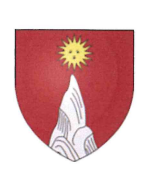 ACCORD-CADRE D'ÉTUDESCommune de MontclarBâtiment communal04140 MONTCLARSOMMAIRE1 - Dispositions générales du contrat	31.1 - Objet du contrat	31.2 - Décomposition du contrat	31.3 - Type d'accord-cadre	31.4 - Conditions d'attribution des bons de commande	32 - Pièces contractuelles	43 - Confidentialité et mesures de sécurité	44 - Durée et délais d'exécution	44.1 - Durée du contrat	45 - Prix	45.1 - Caractéristiques des prix pratiqués	45.2 - Modalités de variation des prix	46 - Garanties Financières	57 - Avance	58 - Modalités de règlement des comptes	58.1 - Acomptes et paiements partiels définitifs	58.2 - Présentation des demandes de paiement	58.3 - Délai global de paiement	68.4 - Paiement des cotraitants	78.5 - Paiement des sous-traitants	79 - Conditions d'exécution des prestations	79.1 - Présentation des livrables	79.2 - Modifications techniques	710 - Droit de propriété industrielle et intellectuelle	811 - Constatation de l'exécution des prestations	811.1 - Vérifications	811.2 - Décision après vérification	812 - Garantie des prestations	813 - Pénalités	813.1 - Pénalités de retard	813.2 - Pénalité pour travail dissimulé	814 - Assurances	815 - Résiliation du contrat	915.1 - Conditions de résiliation de l'accord-cadre	915.2 - Redressement ou liquidation judiciaire	916 - Règlement des litiges et langues	917 - Dérogations	918 - Clauses techniques particulières	101 - Dispositions générales du contrat1.1 - Objet du contratLes stipulations du présent Cahier des clauses particulières (CCP) concernent :DES PRESTATIONS D’ASSISTANCE A MAITRISE D’OUVRAGE TECHNIQUES, JURIDIQUES, ENVIRONNEMENTALES ET FINANCIERES A ASSURER AUPRES DE LA COMMUE DE MONTCLAR DANS LE CADRE DE LA GOUVERNANCE DU PROJET ET DU LANCEMENT PRE-OPERATIONNEL DU PLAN DE DEVELOPEMENT DE MONTCLARLa description des prestations est indiquée en annexe au cahier des clauses particulières.Cet accord-cadre fixe toutes les conditions d'exécution des prestations, il est exécuté au fur et à mesure de l'émission de bons de commande émis par le pouvoir adjudicateur. La Commune se réserve la faculté de recourir à un tiers en cas d'incapacité avérée du ou des titulaires, même temporaire, de fournir les prestations prévues au sein de l'accord cadre.  Lieu(x) d'exécution :Commune de Montclar - 04140 Montclar1.2 - Décomposition du contratIl n'est pas prévu de décomposition en lots.L'accord-cadre est attribué à un seul opérateur économique.1.3 - Type d'accord-cadreL'accord-cadre avec maximum est passé en application des articles L2125-1 1°, R. 2162-1 à R. 2162-6, R. 2162-13 et R. 2162-14 du Code de la commande publique. Il donnera lieu à l'émission de bons de commande.1.4 - Conditions d'attribution des bons de commandeLes bons de commande seront notifiés par le pouvoir adjudicateur.Les mentions devant figurer sur chaque bon de commande sont les suivantes :- le nom ou la raison sociale du titulaire.- la date et le numéro du marché ;- la date et le numéro du bon de commande ;- la nature et la description des prestations à réaliser ;- les délais d'exécution (date de début et de fin) ;- les lieux d'exécution des prestations ;- le montant du bon de commande ;- les délais laissés le cas échéant aux titulaires pour formuler leurs observations.La durée maximale d'exécution des bons de commande sera de 5 ansSeuls les bons de commande signés par le représentant du pouvoir adjudicateur pourront être honorés par le ou les titulaires.
2 - Pièces contractuellesLes pièces contractuelles de l'accord-cadre sont les suivantes et, en cas de contradiction entre leurs stipulations, prévalent dans cet ordre de priorité :- L'acte d'engagement (AE) - Le cahier des clauses particulières (CCP) - Le cahier des clauses administratives générales (CCAG) applicables aux marchés publics de prestations intellectuelles, approuvé par l'arrêté du 16 septembre 2009- Le bordereau des prix unitaires (BPU)- Un mémoire technique justificatif des dispositions que le candidat se propose d'adopter pour l'exécution du contrat remis avec l'offre.3 - Confidentialité et mesures de sécuritéLe présent accord-cadre comporte une obligation de confidentialité telle que prévue à l'article 5.1 du CCAG-PI.Notamment le candidat respectera la règlementation en matière de données personnelles (RGPD)Le titulaire doit informer ses sous-traitants des obligations de confidentialité et/ou des mesures de sécurité.4 - Durée et délais d'exécution4.1 - Durée du contratL'accord-cadre est conclu pour une durée de 5 ansL'accord-cadre est conclu à compter de la date de notification du contrat.Les délais d'exécution ou de livraison des prestations sont fixés à chaque bon de commande conformément aux stipulations des pièces du marché.Une prolongation du délai d'exécution peut être accordée par le pouvoir adjudicateur dans les conditions de l'article 13.3 du CCAG-PI.5 - Prix5.1 - Caractéristiques des prix pratiquésLes prestations sont réglées par des prix unitaires selon les stipulations de l'acte d'engagement.5.2 - Modalités de variation des prixLes prix de l'accord-cadre sont réputés établis sur la base des conditions économiques du 1er jour du mois de calendrier qui précède celui de la signature de l'acte d'engagement par le titulaire ; ce mois est appelé " mois zéro ".Les prix sont révisés semestriellement par application aux prix de l'accord-cadre d'un coefficient Cn donné par la formule :Cn = 15.0% + 85.0% (SYN (n) / SYN (o))selon les dispositions suivantes :- Cn : coefficient de révision.- Index (n) : valeur de l'index de référence au mois n.- Index (o) : valeur de l'index de référence au mois zéro.Le mois " n " retenu pour le calcul de chaque révision périodique est celui qui précède le mois au cours duquel commence la nouvelle période d'application de la formule. Les prix ainsi révisés sont invariables durant cette période.Lorsque la valeur finale de l'index n'est pas connue à la date où doit intervenir un acompte, le pouvoir adjudicateur procède à un règlement provisoire sur la base de la dernière valeur d'index publiée. La révision définitive intervient sur le premier acompte du marché suivant la publication de la valeur finale de l'index correspondant.L'index de référence, publié(s) au Moniteur des Travaux Publics ou par l'INSEE, est l'index SYN « Honoraires SYNTEC (sociétés assujetties à la TVA) ».6 - Garanties FinancièresAucune clause de garantie financière ne sera appliquée.7 - AvanceAucune avance ne sera versée.8 - Modalités de règlement des comptes8.1 - Acomptes et paiements partiels définitifsLes modalités de règlement des comptes sont définies dans les conditions de l'article 11 du CCAG-PI.8.2 - Présentation des demandes de paiementLes demandes de paiement seront présentées selon les conditions prévues à l'article 11.4 du CCAG-PI et seront établies en un original portant, outre les mentions légales, les indications suivantes :- le nom ou la raison sociale du créancier ;- le cas échéant, la référence d'inscription au répertoire du commerce ou des métiers ;- le cas échéant, le numéro de SIRET ;- le numéro du compte bancaire ou postal ;- le numéro du marché ;- le numéro du bon de commande ;- la désignation de l'organisme débiteur ;- la date d'exécution des prestations ;- le montant des prestations admises, établi conformément à la décomposition des prix forfaitaires, hors TVA et, le cas échéant, diminué des réfactions ;- le montant des prestations admises, établi conformément au détail des prix unitaires, hors TVA et, le cas échéant, diminué des réfactions ;- les montants et taux de TVA légalement applicables ou, le cas échéant, le bénéfice d'une exonération ;- tout rabais, remises, ristournes ou escomptes acquis et chiffrables lors du marché et directement liés au marché ;- le montant total TTC des prestations livrées ou exécutées (incluant, le cas échéant le montant de la TVA des travaux exécutés par le ou les sous-traitants) ;- la date de facturation ;- en cas de groupement conjoint, pour chaque opérateur économique, le montant des prestations effectuées par l'opérateur économique ;- en cas de sous-traitance, la nature des prestations exécutées par le sous-traitant, leur montant total hors taxes, ainsi que, le cas échéant, les variations de prix établies HT ;Dispositions applicables en matière de facturation électronique :Outre les mentions légales, les factures électroniques transmises par le titulaire et le(s) sous-traitant(s) admis au paiement direct comportent les mentions suivantes :1° La date d'émission de la facture ;2° La désignation de l'émetteur et du destinataire de la facture ;3° Le numéro unique basé sur une séquence chronologique et continue établie par l'émetteur de la facture, la numérotation pouvant être établie dans ces conditions sur une ou plusieurs séries ;4° En cas de contrat exécuté au moyen de bons de commande, le numéro du bon de commande ou, dans les autres cas, le numéro de l'engagement généré par le système d'information financière et comptable de l'entité publique ;5° Le code d'identification du service en charge du paiement ;6° La date de livraison des fournitures ou d'exécution des services ou des travaux ;7° La quantité et la dénomination précise des produits livrés, des prestations et travaux réalisés ;8° Le prix unitaire hors taxes des produits livrés, des prestations et travaux réalisés ou, lorsqu'il y a lieu, leur prix forfaitaire ;9° Le montant total hors taxes et le montant de la taxe à payer, ainsi que la répartition de ces montants par taux de taxe sur la valeur ajoutée, ou, le cas échéant, le bénéfice d'une exonération ;10° Le cas échéant, les modalités particulières de règlement ;11° Le cas échéant, les renseignements relatifs aux déductions ou versements complémentaires.Elles comportent également le numéro d'identité de l'émetteur (ou à défaut, son identifiant) et celui du destinataire de la facture.Vos factures dématérialisées doivent en outre comporter les informations suivantes :- Le numéro de SIRET suivant, qui identifie le destinataire de la facture : 21040126100016- Le code service suivant, qui permettra d’orienter directement votre facture : - Le code marché qui figure sur la page de garde de l'acte d'engagement.- Le cas échéant, le numéro d’engagement figurant sur le bon de commande.Le dépôt, la transmission et la réception des factures électroniques sont effectués exclusivement sur le portail de facturation Chorus Pro. Lorsqu'une facture est transmise en dehors de ce portail, la personne publique peut la rejeter après avoir rappelé cette obligation à l'émetteur et l'avoir invité à s'y conformer.La date de réception d'une demande de paiement transmise par voie électronique correspond à la date de notification du message électronique informant l'acheteur de la mise à disposition de la facture sur le portail de facturation (ou, le cas échéant, à la date d'horodatage de la facture par le système d'information budgétaire et comptable de l'Etat pour une facture transmise par échange de données informatisé).  8.3 - Délai global de paiementLes sommes dues au(x) titulaire(s) seront payées dans un délai global de 30 jours à compter de la date de réception des demandes de paiement.En cas de retard de paiement, le titulaire a droit au versement d'intérêts moratoires, ainsi qu'à une indemnité forfaitaire pour frais de recouvrement d'un montant de 40 €. Le taux des intérêts moratoires est égal au taux d'intérêt appliqué par la Banque centrale européenne à ses opérations principales de refinancement les plus récentes, en vigueur au premier jour du semestre de l'année civile au cours duquel les intérêts moratoires ont commencé à courir, majoré de huit points de pourcentage.
8.4 - Paiement des cotraitantsEn cas de groupement conjoint, chaque membre du groupement perçoit directement les sommes se rapportant à l'exécution de ses propres prestations. En cas de groupement solidaire, le paiement est effectué sur un compte unique, ouvert au nom du mandataire, sauf stipulation contraire prévue à l'acte d'engagement.Les autres dispositions relatives à la cotraitance s'appliquent selon l'article 12.1 du CCAG-PI.8.5 - Paiement des sous-traitantsLe sous-traitant adresse sa demande de paiement libellée au nom du pouvoir adjudicateur au titulaire du marché, sous pli recommandé avec accusé de réception, ou la dépose auprès du titulaire contre récépissé. Le titulaire a 15 jours pour faire savoir s'il accepte ou refuse le paiement au sous-traitant. Cette décision est notifiée au sous-traitant et au pouvoir adjudicateur. Le sous-traitant adresse également sa demande de paiement au pouvoir adjudicateur accompagnée des factures et de l'accusé de réception ou du récépissé attestant que le titulaire a bien reçu la demande, ou de l'avis postal attestant que le pli a été refusé ou n'a pas été réclamé. Le pouvoir adjudicateur adresse sans délai au titulaire une copie des factures produites par le sous-traitant.Le paiement du sous-traitant s'effectue dans le respect du délai global de paiement. Ce délai court à compter de la réception par le pouvoir adjudicateur de l'accord, total ou partiel, du titulaire sur le paiement demandé, ou de l'expiration du délai de 15 jours mentionné plus haut si, pendant ce délai, le titulaire n'a notifié aucun accord ni aucun refus, ou encore de la réception par le pouvoir adjudicateur de l'avis postal mentionné ci-dessus. Le pouvoir adjudicateur informe le titulaire des paiements qu'il effectue au sous-traitant.En cas de cotraitance, si le titulaire qui a conclu le contrat de sous-traitance n'est pas le mandataire du groupement, ce dernier doit également signer la demande de paiement.9 - Conditions d'exécution des prestationsLes prestations devront être conformes aux stipulations du contrat (les normes et spécifications techniques applicables étant celles en vigueur à la date du contrat). L'accord-cadre s'exécute au moyen de bons de commande dont le délai d'exécution commence à courir à compter de la date de notification du bon.9.1 - Présentation des livrablesLes livrables sont adressés dans les conditions suivantes :Le titulaire devra remettre 3 exemplaires de chaque livrable demandé dans le cadre du présent contrat.Ils sont remis selon les formats et sur les supports suivants :format word A4 et A3, suite Office, version papier et numérique.Le titulaire devra remettre 3 exemplaire(s) de chaque livrable demandé dans le cadre du présent contrat.9.2 - Modifications techniquesPendant l'exécution du contrat, le pouvoir adjudicateur peut prescrire au titulaire des modifications de caractère technique ou accepter les modifications qu'il propose. La formulation de ces modifications suite à l'acceptation par le pouvoir adjudicateur du devis détaillé du titulaire donne lieu à un avenant.
10 - Droit de propriété industrielle et intellectuelleL'option retenue concernant l'utilisation des résultats et précisant les droits respectifs du pouvoir adjudicateur et du titulaire est l'option B telle que définie au chapitre 5 du CCAG-PI.Toutefois, la Commune se réserve la possibilité de publier certaines données issues du présent marché, selon le besoin et eu regard des nécessités qui pourraient apparaitre. Elle est donc dérogée à l'exclusivité.11 - Constatation de l'exécution des prestations11.1 - VérificationsLes vérifications seront effectuées dans un délai de 3 semaines à compter de la date de livraison, conformément aux articles 26 et 27 du CCAG-PI (à l'exception du délai).11.2 - Décision après vérificationA l'issue des opérations de vérification, le pouvoir adjudicateur prendra sa décision dans les conditions prévues à l'article 27 du CCAG-PI.12 - Garantie des prestationsAucune garantie n'est prévue.13 - Pénalités13.1 - Pénalités de retardLorsque le délai contractuel d'exécution ou de livraison est dépassé, par le fait du titulaire, celui-ci encourt, par jour de retard et sans mise en demeure préalable, une pénalité fixée à 1,0/100 de la valeur HT des prestations en retard.Par dérogation à l'article 14.3 du CCAG-PI, il n'est prévu aucune exonération à l'application des pénalités de retard.13.2 - Pénalité pour travail dissimuléSi le titulaire de l'accord-cadre ne s'acquitte pas des formalités prévues par le Code du travail en matière de travail dissimulé par dissimulation d'activité ou d'emploi salarié, le pouvoir adjudicateur applique une pénalité correspondant à 10,0 % du montant TTC de l'accord-cadre.Le montant de cette pénalité ne pourra toutefois pas excéder le montant des amendes prévues à titre de sanction pénale par le Code du travail en matière de travail dissimulé.14 - AssurancesConformément aux dispositions de l'article 9 du CCAG-PI, tout titulaire (mandataire et cotraitants inclus) doit justifier, dans un délai de 15 jours à compter de la notification du contrat et avant tout commencement d'exécution, qu'il est titulaire des contrats d'assurances, au moyen d'une attestation établissant l'étendue de la responsabilité garantie.
15 - Résiliation du contrat15.1 - Conditions de résiliation de l'accord-cadreLes conditions de résiliation de l'accord-cadre sont définies aux articles 29 à 36 du CCAG-PI.En cas de résiliation de l'accord-cadre pour motif d'intérêt général par le pouvoir adjudicateur, le titulaire ne percevra aucune indemnisation.En cas d'inexactitude des documents et renseignements mentionnés aux articles L. 2142-1, R. 2142-3, R. 2142-4 et R. 2143-3 du Code de la commande publique, ou de refus de produire les pièces prévues aux articles D. 8222-5 ou D. 8222-7 à 8 du Code du travail conformément à l'article R. 2143-8 du Code de la commande publique, le contrat sera résilié aux torts du titulaire.15.2 - Redressement ou liquidation judiciaireLe jugement instituant le redressement ou la liquidation judiciaire est notifié immédiatement au pouvoir adjudicateur par le titulaire de l'accord-cadre. Il en va de même de tout jugement ou décision susceptible d'avoir un effet sur l'exécution de l'accord-cadre.Le pouvoir adjudicateur adresse à l'administrateur ou au liquidateur une mise en demeure lui demandant s'il entend exiger l'exécution de l'accord-cadre. En cas de redressement judiciaire, cette mise en demeure est adressée au titulaire dans le cas d'une procédure simplifiée sans administrateur si, en application de l'article L627-2 du Code de commerce, le juge commissaire a expressément autorisé celui-ci à exercer la faculté ouverte à l'article L622-13 du Code de commerce.En cas de réponse négative ou de l'absence de réponse dans le délai d'un mois à compter de l'envoi de la mise en demeure, la résiliation de l'accord-cadre est prononcée. Ce délai d'un mois peut être prolongé ou raccourci si, avant l'expiration dudit délai, le juge commissaire a accordé à l'administrateur ou au liquidateur une prolongation, ou lui a imparti un délai plus court.La résiliation prend effet à la date de décision de l'administrateur, du liquidateur ou du titulaire de renoncer à poursuivre l'exécution de l'accord-cadre, ou à l'expiration du délai d'un mois ci-dessus. Elle n'ouvre droit, pour le titulaire, à aucune indemnité.16 - Règlement des litiges et languesEn cas de litige, seul le Tribunal administratif de Marseille est compétent en la matière.Tous les documents, inscriptions sur matériel, correspondances, demandes de paiement ou modes d'emploi doivent être entièrement rédigés en langue française ou accompagnés d'une traduction en français, certifiée conforme à l'original par un traducteur assermenté.17 - Dérogations- L'article 10 du CCP déroge à l'article 25 du CCAG PI - L'article 11.1 du CCP déroge à l'article 26.2 du CCAG - Prestations Intellectuelles- L'article 13.1 du CCP déroge à l'article 14.1 du CCAG - Prestations Intellectuelles- L'article 13.1 du CCP déroge à l'article 14.3 du CCAG - Prestations Intellectuelles- L'article 15.1 du CCP déroge à l'article 33 du CCAG - Prestations Intellectuelles18 – annexe aux clauses techniques particulièresContenu de la mission de baseLa mission vise à accompagner sur le plan technique, réglementaire, économique, financier et juridique l’évolution de la gouvernance du projet et le lancement pré-opérationnelles du plan de développement acté en 2021 : Étude technique des équipements ainsi que leur programmation,Analyse des coûts d’exploitation et de remboursement de la mise en place de ses équipements pour l’été hiver sur la base des hypothèses de fréquentation affinées, Identifier l’évolution possible de la gouvernance (évolution du contrat de DSP, retour en régie, création d’un EPIC, avec ou sans partenaires financiers, …)Planifier les différentes étapes de cette mise en œuvre avec GO/NOGOAccompagner la municipalité dans le traitement des dossiers réglementaires avec les administrations, Accompagner la municipalité dans les approches juridique et financière auprès de partenaires tels que Département, Région, Banque des Territoires, etc.CAHIER DES CLAUSES PARTICULIÈRESPRESTATIONS D’ASSISTANCE A MAITRISE D’OUVRAGE SUR LES VOLETS TECHNIQUES, JURIDIQUES, ENVIRONNEMENTAUXS ET FINANCIERS DANS LE CADRE DE LA GOUVERNANCE DU PROJET ET DU LANCEMENT PRE-OPERATIONNEL DU PLAN DE DEVELOPPEMENT DE MONTCLAR